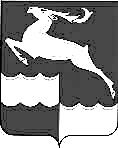 АДМИНИСТРАЦИЯ КЕЖЕМСКОГО РАЙОНАКРАСНОЯРСКОГО КРАЯПОСТАНОВЛЕНИЕ08.07.2021				              № 445-п				          г. КодинскО внесении изменений в постановление Администрации Кежемского района от 15.10.2013 № 1197-п «Об утверждении муниципальной программы «Защита населения и территории Кежемского района от чрезвычайных ситуаций природного и техногенного характера»В соответствии со ст.179 Бюджетного кодекса Российской Федерации, постановлением Администрации Кежемского района от 11.09.2013 № 1059-п «Об утверждении Порядка принятия решений о разработке муниципальных программ Кежемского района, их формировании и реализации», постановлением Администрации Кежемского района от 12.09.2013 № 1065-п «Об утверждении перечня муниципальных программ Кежемского района», руководствуясь ст.ст. 17, 18, 30.3, 32 Устава района, ПОСТАНОВЛЯЮ:Внести в постановление Администрации Кежемского района от 15.10.2013 № 1197-п «Об утверждении муниципальной программы «Защита населения и территории Кежемского района от чрезвычайных ситуаций природного и техногенного характера» (в редакции постановлений Администрации Кежемского района от 23.12.2015 № 1230-п, от 05.12.2018            № 901-п, от 29.07.2020 № 476-п) следующие изменения: В пункте 2 слова «на заместителя Главы Кежемского района, заместителя по экономике и финансам Говорскую С.А.» заменить словами «на Первого заместителя Главы Кежемского района Зиновьева О.И.»; В приложении к постановлению:В разделе 1. Паспорт муниципальной программы:в строке «Этапы и сроки реализации муниципальной программы» цифры «2014-2022» заменить цифрами «2014-2023»;строку «Информация по ресурсному обеспечению программы, в том числе в разбивке по источникам финансирования по годам реализации программы» изложить в новой редакции:«                                                                                                                              »;В разделе 2. Характеристика текущего состояния защиты населения и территории района от чрезвычайных ситуаций природного и техногенного характера:1.2.2.1. абзацы 4, 5, 6, 7 изложить в новой редакции:  «За 2019 год в населенных пунктах района произошло 79 пожаров. В результате на пожарах 1 человек погиб, 1 человек травмирован, материальный ущерб от пожаров составил 71073 тыс. рублей. В 2020 году зарегистрировано 84 пожара, при них погибло 3 человека и 3 человека пострадали, материальный ущерб составил 52937,147 тыс. руб.В 2019 году на водных объектах Кежемского района пострадало 5 человек, погибших (утонувших) нет. В 2020 году пострадавших и погибших нет.В 2019 году произошло 81 лесной пожар на общей площади  14731 га. За 2020 год зарегистрировано 118 лесных пожаров на общей площади 49201 га. Происшествий, связанных с переходом лесных пожаров на земли населенных пунктов не допущено. С целью оказания помощи населению в чрезвычайных ситуациях и борьбы с пожарами в районе создана Единая дежурно-диспетчерская служба Кежемского района, как орган повседневного реагирования муниципального звена территориальной подсистемы единой государственной системы предупреждения и ликвидации чрезвычайных ситуаций, общей численностью 11 человек. »В разделе 6. Перечень мероприятий с указанием сроков их реализации:в пункте 1 цифры «2014-2022» заменить цифрами «2014-2023»;Приложение № 1 к паспорту муниципальной программы «Защита населения и территории Кежемского района от чрезвычайных ситуаций природного и техногенного характера» изложить в новой редакции согласно приложению 1 к настоящему постановлению;Приложение № 1 к муниципальной программе «Защита населения и территории Кежемского района от чрезвычайных ситуаций природного и техногенного характера» изложить в новой редакции согласно приложению 2 к настоящему постановлению;Приложение № 2 к муниципальной программе «Защита населения и территории Кежемского района от чрезвычайных ситуаций природного и техногенного характера» изложить в новой редакции согласно приложению 3 к настоящему постановлению.Постановление вступает в силу со дня, следующего за днем его официального опубликования в газете «Кежемский Вестник».Исполняющий полномочияГлавы района			                                                                О.И. ЗиновьевИнформация по ресурсному обеспечению программы, в том числе в разбивке по источникам финансирования по годам реализации программыОбъемы финансирования мероприятий программы осуществляются за счет средств краевого и районного бюджетов в размере 29349,25681 тыс. рублей, в том числе:на 2014 год – 1,0 тыс. рублей;на 2015 год – 1,0 тыс. рублей;на 2016 год – 22,407 тыс. рублей;на 2017 год – 2452,841 тыс. рублей;на 2018 год – 3087,654 тыс. рублей;на 2019 год – 3581,78681 тыс. рублей;на 2020 год – 4560,608 тыс. рублей;на 2021 год – 5529,151 тыс. рублей;на 2022 год – 5056,361 тыс. рублей;на 2023 год – 5056,361 тыс. рублей.Из них:за счет краевого бюджета:на 2019 год – 634,18765 тыс. рублей;на 2020 год – 388,330 тыс. рублей;на 2021 год – 74,586 тыс. рублей;на 2022 год – 74,586 тыс. рублей;на 2023 год – 74,586 тыс. рублей;за счет районного бюджета:на 2019 год – 2947,59916 тыс. рублей;на 2020 год – 4172,278 тыс. рублей;на 2021 год – 5454,565 тыс. рублей;на 2022 год – 4981,775 тыс. рублейна 2023 год – 4981,775 тыс. рублей.Приложение 1к постановлению Администрации районаот 08.07.2021 № 445-пПриложение № 1к паспорту муниципальной программы "Защита населения и территории Кежемского          района от чрезвычайных ситуаций природного и техногенного характера"Цели, целевые показатели, задачи, показатели результативности программыПриложение 2к постановлению Администрации районаот 08.07.2021 № 445-пПриложение № 1к муниципальной программе«Защита населения и территории Кежемского район от чрезвычайных ситуаций природного и техногенного характера»Распределение планируемых расходов за счет средств местного бюджета по мероприятиям и подпрограммам муниципальной программыПриложение № 3к постановлению Администрации районаот 08.07.2021 № 445-пПриложение № 2к муниципальной программе«Защита населения и территории Кежемского район от чрезвычайных ситуаций природного и техногенного характера»Ресурсное обеспечение и прогнозная оценка расходов на реализацию целей муниципальной программы Кежемского района с учетом источников финансирования, в том числе по уровням бюджетной системыСтатус Наименование  муниципальной программы, муниципальной подпрограммыОсновной исполнитель, соисполнитель Оценка расходов (тыс. руб.), годыОценка расходов (тыс. руб.), годыОценка расходов (тыс. руб.), годыОценка расходов (тыс. руб.), годыОценка расходов (тыс. руб.), годыОценка расходов (тыс. руб.), годыСтатус Наименование  муниципальной программы, муниципальной подпрограммыОсновной исполнитель, соисполнитель 2019 год2020 год2021 год2022 год2023 годИтого на  
2019-2023 годыМуниципальная программаЗащита населения и территории Кежемского района от чрезвычайных ситуаций природного и техногенного характераВсего 3581,786814560,6085529,1515056,3615056,36123784,26781Муниципальная программаЗащита населения и территории Кежемского района от чрезвычайных ситуаций природного и техногенного характерав том числе :Муниципальная программаЗащита населения и территории Кежемского района от чрезвычайных ситуаций природного и техногенного характерафедеральный бюджет------Муниципальная программаЗащита населения и территории Кежемского района от чрезвычайных ситуаций природного и техногенного характеракраевой бюджет634,18765388,330 74,58674,58674,5861246,27565Муниципальная программаЗащита населения и территории Кежемского района от чрезвычайных ситуаций природного и техногенного характерарайонный бюджет2947,599164172,278 5454,565 4981,7754981,77522537,99216Муниципальная программаЗащита населения и территории Кежемского района от чрезвычайных ситуаций природного и техногенного характеравнебюджетные источники------Муниципальная программаЗащита населения и территории Кежемского района от чрезвычайных ситуаций природного и техногенного характерабюджеты муниципальных образований------Муниципальная программаЗащита населения и территории Кежемского района от чрезвычайных ситуаций природного и техногенного характераюридические лица-----Мероприятие № 1Расходы на обеспечение деятельности единой дежурно-диспетчерской службы Кежемского районаВсего 3276,909514495,4525454,5654981,7754981,77523190,47651Мероприятие № 1Расходы на обеспечение деятельности единой дежурно-диспетчерской службы Кежемского районав том числе :Мероприятие № 1Расходы на обеспечение деятельности единой дежурно-диспетчерской службы Кежемского районафедеральный бюджет------Мероприятие № 1Расходы на обеспечение деятельности единой дежурно-диспетчерской службы Кежемского районакраевой бюджет331,18165	325,991000657,17265Мероприятие № 1Расходы на обеспечение деятельности единой дежурно-диспетчерской службы Кежемского районарайонный бюджет2945,727864169,4615454,5654981,7754981,77522533,30386Мероприятие № 1Расходы на обеспечение деятельности единой дежурно-диспетчерской службы Кежемского районавнебюджетные источники------Мероприятие № 1Расходы на обеспечение деятельности единой дежурно-диспетчерской службы Кежемского районабюджеты муниципальных образований------Мероприятие № 1Расходы на обеспечение деятельности единой дежурно-диспетчерской службы Кежемского районаюридические лица----Мероприятие № 2Частичное финансирование (возмещение) расходов на содержание единой дежурно-диспетчерской службы Кежемского районаВсего 271,2719,009000280,28Мероприятие № 2Частичное финансирование (возмещение) расходов на содержание единой дежурно-диспетчерской службы Кежемского районав том числе :Мероприятие № 2Частичное финансирование (возмещение) расходов на содержание единой дежурно-диспетчерской службы Кежемского районафедеральный бюджет------Мероприятие № 2Частичное финансирование (возмещение) расходов на содержание единой дежурно-диспетчерской службы Кежемского районакраевой бюджет271,0	9,0000280,0Мероприятие № 2Частичное финансирование (возмещение) расходов на содержание единой дежурно-диспетчерской службы Кежемского районарайонный бюджет0,2710,0090000,28Мероприятие № 2Частичное финансирование (возмещение) расходов на содержание единой дежурно-диспетчерской службы Кежемского районавнебюджетные источники------Мероприятие № 2Частичное финансирование (возмещение) расходов на содержание единой дежурно-диспетчерской службы Кежемского районабюджеты муниципальных образований------Мероприятие № 2Частичное финансирование (возмещение) расходов на содержание единой дежурно-диспетчерской службы Кежемского районаюридические лица-----Мероприятие№ 3Обеспечение первичных мер пожарной безопасностиВсего 33,606356,14774,58674,58674,586313,5113Мероприятие№ 3Обеспечение первичных мер пожарной безопасностив том числе :Мероприятие№ 3Обеспечение первичных мер пожарной безопасностифедеральный бюджет------Мероприятие№ 3Обеспечение первичных мер пожарной безопасностикраевой бюджет32,00653,33974,58674,58674,586309,103Мероприятие№ 3Обеспечение первичных мер пожарной безопасностирайонный бюджет1,60032,8080004,4083Мероприятие№ 3Обеспечение первичных мер пожарной безопасностивнебюджетные источники------Мероприятие№ 3Обеспечение первичных мер пожарной безопасностибюджеты муниципальных образований------Мероприятие№ 3Обеспечение первичных мер пожарной безопасностиюридические лица------